Issue 1020th December 2012……………………………………………………………………………………………………………Seasons Greetings and a Big Thank youFor all those involved and supporting the implementation of the Health Visiting Programme, the team at NHS Midlands and East wish you all the best for Christmas and the New Year. We have been tremendously grateful for all the support you have given and feel sure the work you are doing will improve the health and life chances of all the families in the East of England.…………………………………………………………………………………………………………….Action – Request for Information – Use of ASQ in practiceElizabeth Kurleto-Slabber is looking for HV teams members who had used Ages and Stages Questionnaire. She is interested in implementing this in her team, so would like to find out more about it. Please contact Elizabeth if you can assist. 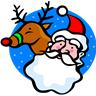 Elizabeth Kurleto-Slabber Nursery NurseHealth visiting team,Wisbech						01945 48803107943310867ekurleto-slabber@nhs.net  ……………………………………………………………………………………………………………Information and Action – Health Visitors Leading the Way in Transforming Services for Children and FamiliesThis list of case studies has been published by DH. These case studies highlight innovations developed as part of the Health Visiting Programme across the Country. They are intended as a resource for sharing and learning amongst NHS public health professionals and early years staff and have been themed according to the following categories: community; universal services; universal plus and universal partnership plus. http://www.dh.gov.uk/health/2012/12/health-visitor-case-studies/ A brochure is currently being developed to highlight case studies from across our Region and will be published shortly.……………………………………………………………………………………………………………Information – IHV Launches Electronic NewsletterYou can sign up through their website to the quarterly newsletter by using the link, http://www.ihv.org.uk/policy_professional More frequent newsletters and alerts on professional issues will be available to those who sign up as associates or friends.Events in 2013 include:Getting the conditions right for effective practice - 27th March 2013 MasterclassHealthy Minds, Healthy Communities Conference – in partnership with the RSPH on June 6th 2012For more information on upcoming events visit the iHV website events page athttp://www.ihv.org.uk/news_events/internal_events ……………………………………………………………………………………………………………Information – Leadership Training We have had a great response to the Leadership Training. All the personal invites for the January dates, Centre Parcs and Wyboston Lakes, have now been confirmed and are fully booked. If places do become available nominees will be chosen from the waiting list in date order, so please could all delegates that have received confirmations let us know if for any reason your circumstances change and you are unable to make the date so we can fill your place as soon as possible.Places for the March dates will be confirmed shortly.Please note that hotel bookings will need to be booked and settled by your organisations.……………………………………………………………………………………………………………Updated Information – Standard Operating Procedures – draft v4.9Please see embedded the latest version of the Standard Operating Procedure being developed in East Midlands. We have embedded the Word version as well as the pdf to assist those who have trouble opening some documents. Please ask if you would like either sent individually.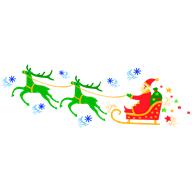 ……………………………………………………………………………………………………………Reminder - Health Visitor Data ReturnsFor those of you that are involved in the monthly data collection for health visitors in post can you please ensure that all the health visitors counted in your return are coded as N3H on ESR. It is particularly important that you ensure that the newly qualified HV’s are now being counted on ESR and are not inadvertently still coded as students/staff nurses etc. Here is a reminder of the definition.
Registered Health Visitor refers to a qualified nurse/midwife who is also registered on the third part of the register as a Health Visitor. The following are explicitly included in the health visitor numbers: Qualified and registered health visitors working directly with children and families (i.e. a traditional health visitor); Qualified and registered health visitors who, as part of a health visiting team, perform specific activities such as providing breastfeeding advice to parents; Family nurses working as a Family Nurse or Supervisor within the Family Nurse Partnership Programme who are registered as a health visitor; Sure Start Children’s Centre qualified and registered named health visitors; Any manager within a health visiting team who holds a qualification and registration as a health visitor and is involved in clinical work or safeguarding.The following are explicitly excluded in the health visitor numbers: Any person working in a health visiting team who does not hold a qualification and registration as a health visitor; Any person within the organisation in question who holds a qualification and registration as a health visitor where this is not a requirement of their role.Any manager within a health visiting team who holds a qualification and registration as a health visitor, but is not involved in clinical work or safeguarding.Bank and agency staff should not be included in the return.……………………………………………………………………………………………………………Reminder – Nominations Required Please - Listening to the Voice of the Family Project - National Roll OutThe DH has commissioned the Centre for Children and Families Applied Research (CCFAR), Coventry University to deliver a programme designed to enhance the competencies of health professionals when working with young children and families using new innovative engagement re-sources.  This programme will be delivered through a train the trainer model in 3 stages.Session 1 – online learning (approximately 3 hours to be completed at a time convenient for you) Session 2 – attending a practical workshop within your SHA area Session 3 – online learning & evaluation (approximately 3 hours to be completed at a time convenient for you) We are suggesting that this training presents an opportunity for members of your skill mix team i.e. community nursery nurses to feel involved in the programme and gain experience therefore you may wish to nominate them to take part. They must feel confident and able to act as trainers for the health visiting team.We are looking for 30 participants across the region who will be able to attend a 1 day workshop on Tuesday 5th February 2013 (location to be confirmed but likely to be in the Cambridge/Newmarket area) If all organisations could nominate 2-3 participants please. Please nominate by reading the attached information sheet and complete and return the attached consent form asap.……………………………………………………………………………………………………………Reminder – RCN Recruitment Event 8th January 2013We are still chasing responses to requests for speakers at the RCN recruitment event. Glyn will be following up with phone calls this week to providers.We would also like to encourage participation through HEI stands, displays showcasing Health Visitor innovation. This offers the trust marketing teams the opportunity to promote themselves as employers of choice.This event is timed to coincide with the launch of our 2013 recruitment campaign. We are supporting this event so if you know of anybody who might be interested in becoming a Health Visitor please pass this message on to them.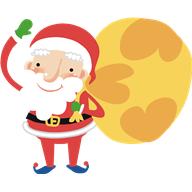 ……………………………………………………………………………………………………………ContactsJulia Whiting, Health Visiting Programme LeadT: 01223 743374M: 07884180319/07535638236E: Julia.whiting@eoe.nhs.ukGlyn Pritchard, Health Visiting Programme ManagerT: 01223 743376M: 07774 706665E: glyn.pritchard@nhs.netSarah Hornby, Health Visiting Programme SupportT: 01223 743388E: healthvisitorpa@eoe.nhs.uk Health Visitor Programme - Weekly News